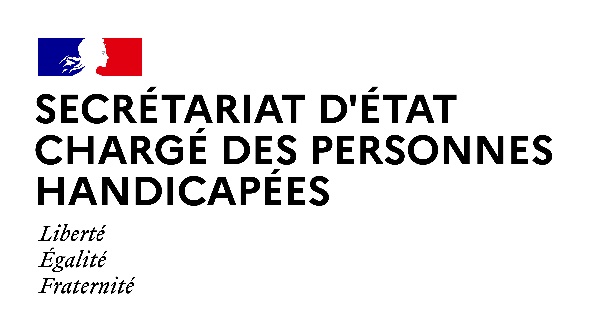 Paris, le 14 Août 2020						Paris, le 1er Septembre 2020NOTE AUX REDACTIONSSophie CLUZEL, Secrétaire d’Etat auprès du Premier Ministre chargée des Personnes Handicapées, se rendra le mercredi 2 septembre 2020 à Lyon avec M. Adrien TAQUET – Secrétaire d’Etat auprès du Ministre des Solidarités et de la Santé, chargé de l’Enfance et des Familles. Le déplacement sera centré autour des enjeux : accessibilité, emploi et handicap.DEROULE PREVISIONNELPartie conjointe avec M. Adrien TAQUET10h15 : Visite de l’association « La souris verte »L’association accompagne tous les acteurs concernés par le handicap de l’enfant dans un lieu de vie en mixité pour les enfants de 3 mois à 6 ans. 11h30 : Visite de la crèche « Le jardin des enfants »Crèche multi-accueil associative fondée sur l’accueil des enfants en situation de handicap.12h35 : Visite et déjeuner au sein de la crèche « Savoie Lamartine »Cet établissement de la Croix-Rouge Française favorise la mixité sociale. Il a pour mission d’accueillir des enfants de 0 à 4 ans et jusqu’à 6 ans pour les enfants porteurs d’un handicap ou d’une maladie chronique. Poursuite du déplacement14H20 : Pôle alternance et apprentissage – Groupe IGSPrésentation de la structure et échanges avec des apprentis en situation de handicap en section Bac pro Gestion Administration.ACCREDITATIONSPréfecture : pref-communication@rhone.gouv.fr 
CONTACT MEDIASService presse de Sophie CLUZEL
seph.communication@pm.gouv.fr
Tél : 01 40 56 85 57Service presse d’Adrien TAQUETsec.presse.enfance@sante.gouv.fr Tél : 01 40 56 84 92Merci de vous munir d’un masque